EspañolSesión 1Sesión 2Sesión 3Sesión 4Sesión 5MatemáticasSesión 1Sesión 2Sesión 3Sesión 4Sesión 5Conocimiento del medioSesión 1Secuencia didáctica 2 Los sabores y los olores de mi entornoSesión 2Educación socioemocionalSesión 1ArtesSesión 1Semana 31MODALIDADActividades¿Qué busco? TEMA DE LA SESIÓNProyecto. Palabras y saboresEtapa 2. Escribimos el texto+2. Escribimos la primera versiónElaboren un texto breve que integre la información que obtuvieron.Escribimos la primera versiónSECUENCIA DIDÁCTICAEVALUACIÓNINICIO Recordar a los alumnos que en este proyecto van a elaborar un texto con la información que obtuvieron en la entrevista que realizaron: que luego van a compartirlo con sus compañeros y, si es posible, en el periódico mural.Indicar que van a leer un texto que realizó una niña a partir de su entrevista.DESARROLLOLeer con ellos el texto y solicitar que identifiquen qué información proporciona y en qué orden: a quién se entrevistó, por qué la eligió, cuándo le hicieron la entrevista, qué lengua o lenguas habla, dónde se habla, para qué la usa, etc.Elaborar un cuadro como el propuesto en el libro.Ayudar a identificar la información.Subrayar cada parte del texto, asignando un color por cada tema para visualizar dónde se ubica la información dentro de la lectura.Pedir que redacten un texto a partir de las notas que tomaron sobre su entrevista.Proponer que utilicen el mismo orden de las preguntas que hicieron y luego integren la información del cuadro.Recordar no olvidar escribir su opinión acerca de la importancia de aprender sobre otras lenguas, empleando la palabra porque para agregar sus razones.CIERREObservar si expresan una opinión final con claridad y qué palabras y frases para introducir sus argumentos y razones.Elaboren en limpio un texto breve que integre la información que obtuvieron.RECURSO.- EscritoCRITERIO.-  • Elabora un texto breve que integra la información que obtuvieron.INICIO Recordar a los alumnos que en este proyecto van a elaborar un texto con la información que obtuvieron en la entrevista que realizaron: que luego van a compartirlo con sus compañeros y, si es posible, en el periódico mural.Indicar que van a leer un texto que realizó una niña a partir de su entrevista.DESARROLLOLeer con ellos el texto y solicitar que identifiquen qué información proporciona y en qué orden: a quién se entrevistó, por qué la eligió, cuándo le hicieron la entrevista, qué lengua o lenguas habla, dónde se habla, para qué la usa, etc.Elaborar un cuadro como el propuesto en el libro.Ayudar a identificar la información.Subrayar cada parte del texto, asignando un color por cada tema para visualizar dónde se ubica la información dentro de la lectura.Pedir que redacten un texto a partir de las notas que tomaron sobre su entrevista.Proponer que utilicen el mismo orden de las preguntas que hicieron y luego integren la información del cuadro.Recordar no olvidar escribir su opinión acerca de la importancia de aprender sobre otras lenguas, empleando la palabra porque para agregar sus razones.CIERREObservar si expresan una opinión final con claridad y qué palabras y frases para introducir sus argumentos y razones.Elaboren en limpio un texto breve que integre la información que obtuvieron.RECURSOS DIDÁCTICOSINICIO Recordar a los alumnos que en este proyecto van a elaborar un texto con la información que obtuvieron en la entrevista que realizaron: que luego van a compartirlo con sus compañeros y, si es posible, en el periódico mural.Indicar que van a leer un texto que realizó una niña a partir de su entrevista.DESARROLLOLeer con ellos el texto y solicitar que identifiquen qué información proporciona y en qué orden: a quién se entrevistó, por qué la eligió, cuándo le hicieron la entrevista, qué lengua o lenguas habla, dónde se habla, para qué la usa, etc.Elaborar un cuadro como el propuesto en el libro.Ayudar a identificar la información.Subrayar cada parte del texto, asignando un color por cada tema para visualizar dónde se ubica la información dentro de la lectura.Pedir que redacten un texto a partir de las notas que tomaron sobre su entrevista.Proponer que utilicen el mismo orden de las preguntas que hicieron y luego integren la información del cuadro.Recordar no olvidar escribir su opinión acerca de la importancia de aprender sobre otras lenguas, empleando la palabra porque para agregar sus razones.CIERREObservar si expresan una opinión final con claridad y qué palabras y frases para introducir sus argumentos y razones.Elaboren en limpio un texto breve que integre la información que obtuvieron.Libro de textoPreguntasEscritoPÁGINAS DEL LIBRO DEL ALUMNO.- 154MODALIDADActividades¿Qué busco? TEMA DE LA SESIÓNProyecto. Palabras y saboresEtapa 2. Escribimos el texto+3. Revisamos el textoPreparen la versión final del texto y la compartan.Revisamos el textoSECUENCIA DIDÁCTICAEVALUACIÓNINICIO Revisar con los alumnos los textos según los criterios mencionados en el libro de texto.DESARROLLOSolicitar que lo pasen en limpio en una hoja aparte.Revisar la puntuación de sus textos.Observar los ajustes que hagan los niños a sus textos a partir de la revisión, y si piden u ofrecen ayuda para hacerlo.Valorar qué tipo de mejoras pueden realizar los alumnos a los textos.CIERRECompartir su nueva versión ante el grupo y escuchen comentarios para mejorar.RECURSO.- EjercicioCRITERIO.-  • Prepara la versión final del texto y la comparte.INICIO Revisar con los alumnos los textos según los criterios mencionados en el libro de texto.DESARROLLOSolicitar que lo pasen en limpio en una hoja aparte.Revisar la puntuación de sus textos.Observar los ajustes que hagan los niños a sus textos a partir de la revisión, y si piden u ofrecen ayuda para hacerlo.Valorar qué tipo de mejoras pueden realizar los alumnos a los textos.CIERRECompartir su nueva versión ante el grupo y escuchen comentarios para mejorar.RECURSOS DIDÁCTICOSINICIO Revisar con los alumnos los textos según los criterios mencionados en el libro de texto.DESARROLLOSolicitar que lo pasen en limpio en una hoja aparte.Revisar la puntuación de sus textos.Observar los ajustes que hagan los niños a sus textos a partir de la revisión, y si piden u ofrecen ayuda para hacerlo.Valorar qué tipo de mejoras pueden realizar los alumnos a los textos.CIERRECompartir su nueva versión ante el grupo y escuchen comentarios para mejorar.Libro de textoTarjetas recortablesPÁGINAS DEL LIBRO DEL ALUMNO.- 155MODALIDADActividades¿Qué busco? TEMA DE LA SESIÓNProyecto. Palabras y saboresEtapa 3. Compartimos lo aprendido+1. Compartimos el texto.Socialicen el producto final.Compartimos el textoSECUENCIA DIDÁCTICAEVALUACIÓNINICIO Organizar la lectura de los textos que escribieron.Permitir que compartan sus opiniones acerca de la importancia de aprender sobre otras lenguas.Propiciar que la actividad se desarrolle de manera amena y respetuosa.DESARROLLOProponer hacer una elección grupal de algunos textos. Los escritos pueden presentarse en el periódico mural. Si se grabaron es un buen momento para presentarlos frente a público en general.CIERREEvaluar la presentación: prestando atención en el desempeño de los alumnos durante la lectura de los textos: si leen con voz clara, si escuchan o sus compañeros y si realizan preguntas o comentarios que enriquezcan la actividad. RECURSO.- Texto finalCRITERIO.-  • Socializa el producto final.INICIO Organizar la lectura de los textos que escribieron.Permitir que compartan sus opiniones acerca de la importancia de aprender sobre otras lenguas.Propiciar que la actividad se desarrolle de manera amena y respetuosa.DESARROLLOProponer hacer una elección grupal de algunos textos. Los escritos pueden presentarse en el periódico mural. Si se grabaron es un buen momento para presentarlos frente a público en general.CIERREEvaluar la presentación: prestando atención en el desempeño de los alumnos durante la lectura de los textos: si leen con voz clara, si escuchan o sus compañeros y si realizan preguntas o comentarios que enriquezcan la actividad. RECURSOS DIDÁCTICOSINICIO Organizar la lectura de los textos que escribieron.Permitir que compartan sus opiniones acerca de la importancia de aprender sobre otras lenguas.Propiciar que la actividad se desarrolle de manera amena y respetuosa.DESARROLLOProponer hacer una elección grupal de algunos textos. Los escritos pueden presentarse en el periódico mural. Si se grabaron es un buen momento para presentarlos frente a público en general.CIERREEvaluar la presentación: prestando atención en el desempeño de los alumnos durante la lectura de los textos: si leen con voz clara, si escuchan o sus compañeros y si realizan preguntas o comentarios que enriquezcan la actividad. Libro de textoTextoPÁGINAS DEL LIBRO DEL ALUMNO.- 155MODALIDADActividades¿Qué busco? TEMA DE LA SESIÓNActividades recurrentes+Tiempo de leerDos lenguas para un poema “Pirekua”/”Canción”Se familiaricen con manifestaciones poéticas que muestran la diversidad lingüística de México y reflexionen sobre algunas características lingüísticas que permiten comparar y distinguir una lengua de otra.Dos lenguas para un poema “Pirekua”/”Canción”SECUENCIA DIDÁCTICAEVALUACIÓNINICIO Mencionar datos del autor del poema: Ismael García Marcelino es un poeta purépecha contemporáneo dedicado al estudio y difusión de su lengua. El género poético pirekua tiene una larga tradición en la lengua purépecha para cantar sobre una gran variedad de temas.Escuchar un ejemplo de este género.https://www.youtube.com/watch?time_continue=133&v=DqQBrYO_WS0 Organizar una conversación sobre el sentido general del poema a partir de las preguntas del libro de texto.DESARROLLO Pedir a los niños que en equipos compartan la lectura en voz alta de la revisión en español del poema.Ayudar a preparar la lectura para que ésta se realice de manera fluida y el interés esté centrado en la comprensión y apreciación del mismo.Escuchar en purépecha el texto. (buscar en internet)Solicitar que realicen las dos primeras actividades, sobre el sentido de palabras y frases específicas, que les ayudarán a comprender mejor el poema.CIERREOrganizar a los niños en parejas para comparar dos versiones del poema y encontrar las expresiones en purépecha que corresponden a las que se indican en español.Valorar la compresión global del poema en su versión en español.Monitorear el trabajo de los alumnos mientras busca las palabras en purépecha. RECURSO.- ActividadCRITERIO.-  • Se familiariza con manifestaciones poéticas que muestran la diversidad lingüística de México y reflexiona sobre algunas características lingüísticas que permiten comparar y distinguir una lengua de otra.INICIO Mencionar datos del autor del poema: Ismael García Marcelino es un poeta purépecha contemporáneo dedicado al estudio y difusión de su lengua. El género poético pirekua tiene una larga tradición en la lengua purépecha para cantar sobre una gran variedad de temas.Escuchar un ejemplo de este género.https://www.youtube.com/watch?time_continue=133&v=DqQBrYO_WS0 Organizar una conversación sobre el sentido general del poema a partir de las preguntas del libro de texto.DESARROLLO Pedir a los niños que en equipos compartan la lectura en voz alta de la revisión en español del poema.Ayudar a preparar la lectura para que ésta se realice de manera fluida y el interés esté centrado en la comprensión y apreciación del mismo.Escuchar en purépecha el texto. (buscar en internet)Solicitar que realicen las dos primeras actividades, sobre el sentido de palabras y frases específicas, que les ayudarán a comprender mejor el poema.CIERREOrganizar a los niños en parejas para comparar dos versiones del poema y encontrar las expresiones en purépecha que corresponden a las que se indican en español.Valorar la compresión global del poema en su versión en español.Monitorear el trabajo de los alumnos mientras busca las palabras en purépecha. RECURSOS DIDÁCTICOSINICIO Mencionar datos del autor del poema: Ismael García Marcelino es un poeta purépecha contemporáneo dedicado al estudio y difusión de su lengua. El género poético pirekua tiene una larga tradición en la lengua purépecha para cantar sobre una gran variedad de temas.Escuchar un ejemplo de este género.https://www.youtube.com/watch?time_continue=133&v=DqQBrYO_WS0 Organizar una conversación sobre el sentido general del poema a partir de las preguntas del libro de texto.DESARROLLO Pedir a los niños que en equipos compartan la lectura en voz alta de la revisión en español del poema.Ayudar a preparar la lectura para que ésta se realice de manera fluida y el interés esté centrado en la comprensión y apreciación del mismo.Escuchar en purépecha el texto. (buscar en internet)Solicitar que realicen las dos primeras actividades, sobre el sentido de palabras y frases específicas, que les ayudarán a comprender mejor el poema.CIERREOrganizar a los niños en parejas para comparar dos versiones del poema y encontrar las expresiones en purépecha que corresponden a las que se indican en español.Valorar la compresión global del poema en su versión en español.Monitorear el trabajo de los alumnos mientras busca las palabras en purépecha. EjerciciosLibro de textoVideoPÁGINAS DEL LIBRO DEL ALUMNO.- 156Propósitos: Que los alumnos…Identifiquen e interpreten información de diversos documentos personales.Reflexionen sobre la importancia de documentos que registran la identidad y facilitan la inclusión social de las personas.Propósitos: Que los alumnos…Identifiquen e interpreten información de diversos documentos personales.Reflexionen sobre la importancia de documentos que registran la identidad y facilitan la inclusión social de las personas.Propósitos: Que los alumnos…Identifiquen e interpreten información de diversos documentos personales.Reflexionen sobre la importancia de documentos que registran la identidad y facilitan la inclusión social de las personas.Materiales: Fotocopias del acta de nacimiento y de las primeras hojas de una cartilla de vacunación.Materiales: Fotocopias del acta de nacimiento y de las primeras hojas de una cartilla de vacunación.Materiales: Fotocopias del acta de nacimiento y de las primeras hojas de una cartilla de vacunación.Vínculo con otras asignaturas: Conocimiento del medio.Vínculo con otras asignaturas: Conocimiento del medio.Vínculo con otras asignaturas: Conocimiento del medio.LENGUA MATERNA ESPAÑOL PRIMARIALENGUA MATERNA ESPAÑOL PRIMARIALENGUA MATERNA ESPAÑOL PRIMARIAÁMBITOSPrácticas sociales del lenguajeAprendizajes esperados PARTICIPACIÓN SOCIALProducción e interpretación de textos para realizar trámites y gestionar servicios.•Explora documentos como el acta de nacimiento y la cartilla de vacunación para reflexionar sobre la información que contienen.	Propósitos para la educación primariaPropósitos para la educación primariaPropósitos para la educación primaria1. Avanzar en su conocimiento de las convenciones del lenguaje oral y escrito y comenzar a reflexionar sobre el sistema lingüístico para resolver problemas de interpretación y producción textual.2. Desarrollar una creciente autonomía para interpretar y producir textos que respondan a las demandas de la vida social, empleando diversas modalidades de lectura y escritura en función de sus propósitos.3. Elegir materiales de estudio considerando la organización de los acervos y la información de los portadores.4. Comprender, resumir y producir textos orales y escritos que presentan procesos naturales y sociales para apoyar el estudio de otras asignaturas.5. Analizar la organización, los elementos de contenido y los recursos de lenguaje de textos literarios de diferentes géneros para profundizar en su comprensión y enriquecer la experiencia de leerlos, producirlos y compartirlos.6. Reflexionar sobre la importancia de la diversidad lingüística y cultural en la convivencia cotidiana.7. Utilizar diferentes medios (orales, escritos, electrónicos) para compartir su experiencia y manifestar sus puntos de vista.8. Reconocer la existencia de perspectivas e intereses implícitos en los mensajes de los medios de comunicación para desarrollar una recepción crítica de los mismos.1. Avanzar en su conocimiento de las convenciones del lenguaje oral y escrito y comenzar a reflexionar sobre el sistema lingüístico para resolver problemas de interpretación y producción textual.2. Desarrollar una creciente autonomía para interpretar y producir textos que respondan a las demandas de la vida social, empleando diversas modalidades de lectura y escritura en función de sus propósitos.3. Elegir materiales de estudio considerando la organización de los acervos y la información de los portadores.4. Comprender, resumir y producir textos orales y escritos que presentan procesos naturales y sociales para apoyar el estudio de otras asignaturas.5. Analizar la organización, los elementos de contenido y los recursos de lenguaje de textos literarios de diferentes géneros para profundizar en su comprensión y enriquecer la experiencia de leerlos, producirlos y compartirlos.6. Reflexionar sobre la importancia de la diversidad lingüística y cultural en la convivencia cotidiana.7. Utilizar diferentes medios (orales, escritos, electrónicos) para compartir su experiencia y manifestar sus puntos de vista.8. Reconocer la existencia de perspectivas e intereses implícitos en los mensajes de los medios de comunicación para desarrollar una recepción crítica de los mismos.1. Avanzar en su conocimiento de las convenciones del lenguaje oral y escrito y comenzar a reflexionar sobre el sistema lingüístico para resolver problemas de interpretación y producción textual.2. Desarrollar una creciente autonomía para interpretar y producir textos que respondan a las demandas de la vida social, empleando diversas modalidades de lectura y escritura en función de sus propósitos.3. Elegir materiales de estudio considerando la organización de los acervos y la información de los portadores.4. Comprender, resumir y producir textos orales y escritos que presentan procesos naturales y sociales para apoyar el estudio de otras asignaturas.5. Analizar la organización, los elementos de contenido y los recursos de lenguaje de textos literarios de diferentes géneros para profundizar en su comprensión y enriquecer la experiencia de leerlos, producirlos y compartirlos.6. Reflexionar sobre la importancia de la diversidad lingüística y cultural en la convivencia cotidiana.7. Utilizar diferentes medios (orales, escritos, electrónicos) para compartir su experiencia y manifestar sus puntos de vista.8. Reconocer la existencia de perspectivas e intereses implícitos en los mensajes de los medios de comunicación para desarrollar una recepción crítica de los mismos.MODALIDADActividades¿Qué busco? TEMA DE LA SESIÓNActividades recurrentes+Ideas para escribir mejor¿Cómo se escriben los nombres propios?Reconozcan que los nombres propios se escriben con mayúscula.¿Cómo se escriben los nombres propios?SECUENCIA DIDÁCTICAEVALUACIÓNINICIO Organizar al grupo para que vuelvan a jugar el Memorama 1. Los nombres de las cosas y los nombres de las personas.DESARROLLOIdentificar, ¿cuáles palabras están escritas con mayúsculas?, ¿por qué?Explicar: Los nombres propios de las personas se escriben siempre con mayúscula al principio.CIERRECompletar el ejercicio sobre el tema.RECURSO.- EjercicioCRITERIO.-  • Reconoce que los nombres propios se escriben con mayúscula.INICIO Organizar al grupo para que vuelvan a jugar el Memorama 1. Los nombres de las cosas y los nombres de las personas.DESARROLLOIdentificar, ¿cuáles palabras están escritas con mayúsculas?, ¿por qué?Explicar: Los nombres propios de las personas se escriben siempre con mayúscula al principio.CIERRECompletar el ejercicio sobre el tema.RECURSOS DIDÁCTICOSINICIO Organizar al grupo para que vuelvan a jugar el Memorama 1. Los nombres de las cosas y los nombres de las personas.DESARROLLOIdentificar, ¿cuáles palabras están escritas con mayúsculas?, ¿por qué?Explicar: Los nombres propios de las personas se escriben siempre con mayúscula al principio.CIERRECompletar el ejercicio sobre el tema.EjerciciosMemomamaPÁGINAS DEL LIBRO DEL ALUMNO.- 158EJETEMAS¿Qué busco?TEMA DE LA SESIÓNNúmero, algebra y variación.Magnitudes y medidas• Que calculen mentalmente restas del tipo 100 menos un número. Restándole a 100SECUENCIA DIDÁCTICAEVALUACIÓNINICIOPlantear ejercicios de cálculo mental.Decir: La idea de "quitar", en la resta, involucra es más compleja que la de "buscar lo que falta".DESARROLLOTrabajar con la equivalencia entre encontrar el complemento y restar o "quitar".Indicar que es conveniente:-trabajar más con la idea de "cuánto falta para llegar a".-en problemas de "quitar", permitir el apoyo en la serie numérica. En el cuadro con números hacer conteo para atrás de 10 en 10 primero, de uno en uno después.Plantear como una estrategia la idea de restar cómo "quitar" consiste en restar las decenas primero y después las unidades (100 - 37 = 100 - 30 - 7 = 70 - 7). En este caso conviene recordar los dígitos que sumen 10.Voltear los números (en 100 - 49, al restar 0 - 9 hacer 9 - 0).Trabajar con decenas completas.Usar tableros y rectas numéricas.Proponer restas de una centena completa menos un número de la centena inmediata anterior (200 - 176).CIERRERealizar la actividad “Un paso más”.Contestar un ejercicio relacionado con el tema.RECURSOS.-  Preguntas CRITERIOS.- + Calcula mentalmente restas del tipo 100 menos un número.INICIOPlantear ejercicios de cálculo mental.Decir: La idea de "quitar", en la resta, involucra es más compleja que la de "buscar lo que falta".DESARROLLOTrabajar con la equivalencia entre encontrar el complemento y restar o "quitar".Indicar que es conveniente:-trabajar más con la idea de "cuánto falta para llegar a".-en problemas de "quitar", permitir el apoyo en la serie numérica. En el cuadro con números hacer conteo para atrás de 10 en 10 primero, de uno en uno después.Plantear como una estrategia la idea de restar cómo "quitar" consiste en restar las decenas primero y después las unidades (100 - 37 = 100 - 30 - 7 = 70 - 7). En este caso conviene recordar los dígitos que sumen 10.Voltear los números (en 100 - 49, al restar 0 - 9 hacer 9 - 0).Trabajar con decenas completas.Usar tableros y rectas numéricas.Proponer restas de una centena completa menos un número de la centena inmediata anterior (200 - 176).CIERRERealizar la actividad “Un paso más”.Contestar un ejercicio relacionado con el tema.RECURSOS DIDÁCTICOSINICIOPlantear ejercicios de cálculo mental.Decir: La idea de "quitar", en la resta, involucra es más compleja que la de "buscar lo que falta".DESARROLLOTrabajar con la equivalencia entre encontrar el complemento y restar o "quitar".Indicar que es conveniente:-trabajar más con la idea de "cuánto falta para llegar a".-en problemas de "quitar", permitir el apoyo en la serie numérica. En el cuadro con números hacer conteo para atrás de 10 en 10 primero, de uno en uno después.Plantear como una estrategia la idea de restar cómo "quitar" consiste en restar las decenas primero y después las unidades (100 - 37 = 100 - 30 - 7 = 70 - 7). En este caso conviene recordar los dígitos que sumen 10.Voltear los números (en 100 - 49, al restar 0 - 9 hacer 9 - 0).Trabajar con decenas completas.Usar tableros y rectas numéricas.Proponer restas de una centena completa menos un número de la centena inmediata anterior (200 - 176).CIERRERealizar la actividad “Un paso más”.Contestar un ejercicio relacionado con el tema.Tableros de 100 (opcional).PÁGINAS DEL LIBRO DEL ALUMNO.-  159PÁGINAS DEL LIBRO DEL ALUMNO.-  159EJETEMAS¿Qué busco?TEMA DE LA SESIÓNNúmero, algebra y variación.Magnitudes y medidas• Que calculen mentalmente restas del tipo 100 menos un número. Menos un númeroSECUENCIA DIDÁCTICAEVALUACIÓNINICIOJugar con el siguiente interactivo. 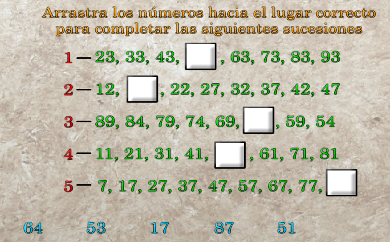 DESARROLLOObservar detenidamente la siguiente sucesión: 90, 80, 70, 60, 50, 40, 30, 20, 10, 0Preguntar: ¿De cuánto en cuánto va la sucesión? ¡Así es! De diez en diez. Mencionar: Pero si te das cuenta en esta ocasión en vez de sumar se resta.Peguntar: ¿De cuánto en cuánto va la siguiente sucesión?  45, 40, 35, 30, 25, 20, 15, 10, 5, 0Indicar: De cinco en cinco pero también es en orden descendente, por lo tanto, en lugar de sumar cinco restas cinco. 45 – 5 = 40 – 5 = 35 – 5 = 30 – 5 = 25…CIERRECompletar en su cuaderno las siguientes sucesiones: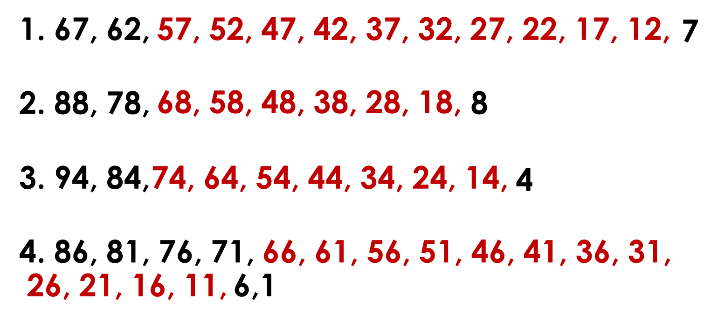 Comparar con el resto del grupo sus respuestas.RECURSOS.-  EjercicioCRITERIOS.- + Calcula mentalmente restas del tipo 100 menos un número.INICIOJugar con el siguiente interactivo. DESARROLLOObservar detenidamente la siguiente sucesión: 90, 80, 70, 60, 50, 40, 30, 20, 10, 0Preguntar: ¿De cuánto en cuánto va la sucesión? ¡Así es! De diez en diez. Mencionar: Pero si te das cuenta en esta ocasión en vez de sumar se resta.Peguntar: ¿De cuánto en cuánto va la siguiente sucesión?  45, 40, 35, 30, 25, 20, 15, 10, 5, 0Indicar: De cinco en cinco pero también es en orden descendente, por lo tanto, en lugar de sumar cinco restas cinco. 45 – 5 = 40 – 5 = 35 – 5 = 30 – 5 = 25…CIERRECompletar en su cuaderno las siguientes sucesiones:Comparar con el resto del grupo sus respuestas.RECURSOS DIDÁCTICOSINICIOJugar con el siguiente interactivo. DESARROLLOObservar detenidamente la siguiente sucesión: 90, 80, 70, 60, 50, 40, 30, 20, 10, 0Preguntar: ¿De cuánto en cuánto va la sucesión? ¡Así es! De diez en diez. Mencionar: Pero si te das cuenta en esta ocasión en vez de sumar se resta.Peguntar: ¿De cuánto en cuánto va la siguiente sucesión?  45, 40, 35, 30, 25, 20, 15, 10, 5, 0Indicar: De cinco en cinco pero también es en orden descendente, por lo tanto, en lugar de sumar cinco restas cinco. 45 – 5 = 40 – 5 = 35 – 5 = 30 – 5 = 25…CIERRECompletar en su cuaderno las siguientes sucesiones:Comparar con el resto del grupo sus respuestas.Tableros de 100 (opcional).PÁGINAS DEL LIBRO DEL ALUMNO.-  159PÁGINAS DEL LIBRO DEL ALUMNO.-  159Trayecto 2Más sobre distancias y longitudes.EJEForma, espacio y medida.TEMASMagnitudes y medidas.APRENDIZAJES ESPERADOS•	Estima, mide, ordenar longitudes y distancias, pesos y capacidades, con unidades no convencionales y el metro no graduado, el kilogramo y el litro, respectivamente.PROPÓSITOSEn ese trayecto se profundiza en la construcción y uso de unidades para estimar y medir longitudes y distancias.El uso de unidades implica la determinación de un margen de error aceptable en la medida. Se retoman unidades cómo la vara construida al final del recto anterior y se analizan las ventajas de contar con una única unidad para todo el grupo de alumnos, es decir, que no varíe de un alumno a otro. Esta unidad tiene convencionalidad local, es convencional en el grupo. También usan otras unidades convencionales localmente, la cuarta y los dedos, y cuando tienen que ver el instituto un objeto eligen la que les parece más pertinente. Finalmente se induce del metro como una unidad convencional en muchas regiones del mundo.Se construye una cuerda graduada en varas y otra en metros. Estas cuerdas se utilizan como un recurso que ahorra varios pasos de la medición, cómo repetir la unidad varias veces sin encimar la ni dejar huecos, cuidar de no poner las chuecas y contar el número de veces que se ha puesto la unidad. Ello reduce las posibilidades de equivocarse al medir. Se tiene un primer contacto con el flexómetro como un instrumento de medida de longitud, recuperando solamente la graduación en metros, sin considerar las unidades menores como el centímetro. Ese trayecto prepara a los estudiantes para que los siguientes grados pueden comprender la relación de los metros comerciales como regla, cinta de medir o flexómetro.EJETEMAS¿Qué busco?TEMA DE LA SESIÓNForma, espacio y medida.Magnitudes y medidas.•Que desarrollen la capacidad de estimar distancias e identifiquen las ventajas de usar una unidad localmente convencional para medirlas.¡Uno, dos, tres!SECUENCIA DIDÁCTICAEVALUACIÓNINICIOFormar equipos, de preferencia de seis a ocho integrantes cada uno. Trazar para cada equipo una línea de unos 3 m de largo. Verificar que se entienda el juego, si es necesario mostrarlo. DESARROLLOExplicar que el alumno que debe medir en varas puede elegir el punto sobre la recta desde donde va a empezar a medir y para ello puede alargar la recta si necesita. Guardar las tiras de papel de una vara para usarlas después. Explicar que se trata de encontrar el número de varas completas de distancia sin excederse, es decir, si la distancia a un alumno son cinco varas y una distancia adicional sin llegar a seis, se gana si se dijo cinco varas y se pierde si se dijo cuatro o seis varas.CIERREPedir que midan distintas distancias de los espacios de la escuela utilizando la vara como unidad. Realizar la actividad “Un paso más”.RECURSOS.- ActividadCRITERIOS.- + Desarrolla la capacidad de estimar distancias e identifica las ventajas de usar una unidad localmente convencional para medirlas.INICIOFormar equipos, de preferencia de seis a ocho integrantes cada uno. Trazar para cada equipo una línea de unos 3 m de largo. Verificar que se entienda el juego, si es necesario mostrarlo. DESARROLLOExplicar que el alumno que debe medir en varas puede elegir el punto sobre la recta desde donde va a empezar a medir y para ello puede alargar la recta si necesita. Guardar las tiras de papel de una vara para usarlas después. Explicar que se trata de encontrar el número de varas completas de distancia sin excederse, es decir, si la distancia a un alumno son cinco varas y una distancia adicional sin llegar a seis, se gana si se dijo cinco varas y se pierde si se dijo cuatro o seis varas.CIERREPedir que midan distintas distancias de los espacios de la escuela utilizando la vara como unidad. Realizar la actividad “Un paso más”.RECURSOS DIDÁCTICOSINICIOFormar equipos, de preferencia de seis a ocho integrantes cada uno. Trazar para cada equipo una línea de unos 3 m de largo. Verificar que se entienda el juego, si es necesario mostrarlo. DESARROLLOExplicar que el alumno que debe medir en varas puede elegir el punto sobre la recta desde donde va a empezar a medir y para ello puede alargar la recta si necesita. Guardar las tiras de papel de una vara para usarlas después. Explicar que se trata de encontrar el número de varas completas de distancia sin excederse, es decir, si la distancia a un alumno son cinco varas y una distancia adicional sin llegar a seis, se gana si se dijo cinco varas y se pierde si se dijo cuatro o seis varas.CIERREPedir que midan distintas distancias de los espacios de la escuela utilizando la vara como unidad. Realizar la actividad “Un paso más”.Un gis o palo para dibujar en el suelo. Las varas construidas en la lección El paso del maestro.PÁGINAS DEL LIBRO DEL ALUMNO.- 160PÁGINAS DEL LIBRO DEL ALUMNO.- 160EJETEMAS¿Qué busco?TEMA DE LA SESIÓNForma, espacio y medida.Magnitudes y medidas.• Que definan entre todos qué son la cuarta y el palmo y que construyan un conjunto de unidades que permita elegir la más adecuada para cada objeto.Varas, cuartas y dedosSECUENCIA DIDÁCTICAEVALUACIÓNINICIOExplicar que, por turnos, cada equipo pasará a tomar medidas de usted mismo (a), a saber, la cuarta y el ancho de su palma, esta última longitud equivale a cuatro dedos. DESARROLLOOrganizar que después de que todos hayan construido sus tiras la comparación de cada una entre distintos equipos. Si hay algunas muy diferentes, pida que se pongan de acuerdo sobre cómo tomar la medida. Por ejemplo, tal vez un equipo tomó por error la cuarta como la distancia entre el dedo índice y el pulgar. Si lo piden, permita que pasen con usted nuevamente a tomar la medida. Establecer un margen de error aceptable para las tiras. Por ejemplo, entre la cuarta de dos equipos puede haber medio dedo de diferencia.Pedir que coloquen sus nombres en las tiras de cuarta y dedos y guardarlas en una caja pues las usarán después.Pegar la cuarta que usted hizo en la pared, debajo de la vara, y los cuatro dedos debajo de la cuarta, con el ancho de cada dedo marcado.Ayudar a tomar sus medidas correctas la segunda vez que pasen.Preguntar si han oído hablar de otro sistema que tenga distintas unidades para medir longitudes. Por ejemplo, la yarda, pie y pulgada o metro, centímetro y milímetro. Basta con mencionarlos, no exija ahora que sepan manejarlos.CIERRERealizar la actividad “Un paso más”.RECURSOS.- DibujosCRITERIOS.- + Define qué son la cuarta y el palmo y construye un conjunto de unidades que permite elegir la más adecuada para cada objeto.INICIOExplicar que, por turnos, cada equipo pasará a tomar medidas de usted mismo (a), a saber, la cuarta y el ancho de su palma, esta última longitud equivale a cuatro dedos. DESARROLLOOrganizar que después de que todos hayan construido sus tiras la comparación de cada una entre distintos equipos. Si hay algunas muy diferentes, pida que se pongan de acuerdo sobre cómo tomar la medida. Por ejemplo, tal vez un equipo tomó por error la cuarta como la distancia entre el dedo índice y el pulgar. Si lo piden, permita que pasen con usted nuevamente a tomar la medida. Establecer un margen de error aceptable para las tiras. Por ejemplo, entre la cuarta de dos equipos puede haber medio dedo de diferencia.Pedir que coloquen sus nombres en las tiras de cuarta y dedos y guardarlas en una caja pues las usarán después.Pegar la cuarta que usted hizo en la pared, debajo de la vara, y los cuatro dedos debajo de la cuarta, con el ancho de cada dedo marcado.Ayudar a tomar sus medidas correctas la segunda vez que pasen.Preguntar si han oído hablar de otro sistema que tenga distintas unidades para medir longitudes. Por ejemplo, la yarda, pie y pulgada o metro, centímetro y milímetro. Basta con mencionarlos, no exija ahora que sepan manejarlos.CIERRERealizar la actividad “Un paso más”.RECURSOS DIDÁCTICOSINICIOExplicar que, por turnos, cada equipo pasará a tomar medidas de usted mismo (a), a saber, la cuarta y el ancho de su palma, esta última longitud equivale a cuatro dedos. DESARROLLOOrganizar que después de que todos hayan construido sus tiras la comparación de cada una entre distintos equipos. Si hay algunas muy diferentes, pida que se pongan de acuerdo sobre cómo tomar la medida. Por ejemplo, tal vez un equipo tomó por error la cuarta como la distancia entre el dedo índice y el pulgar. Si lo piden, permita que pasen con usted nuevamente a tomar la medida. Establecer un margen de error aceptable para las tiras. Por ejemplo, entre la cuarta de dos equipos puede haber medio dedo de diferencia.Pedir que coloquen sus nombres en las tiras de cuarta y dedos y guardarlas en una caja pues las usarán después.Pegar la cuarta que usted hizo en la pared, debajo de la vara, y los cuatro dedos debajo de la cuarta, con el ancho de cada dedo marcado.Ayudar a tomar sus medidas correctas la segunda vez que pasen.Preguntar si han oído hablar de otro sistema que tenga distintas unidades para medir longitudes. Por ejemplo, la yarda, pie y pulgada o metro, centímetro y milímetro. Basta con mencionarlos, no exija ahora que sepan manejarlos.CIERRERealizar la actividad “Un paso más”.Una tira de papel por equipo y otra para el  maestro.PÁGINAS DEL LIBRO DEL ALUMNO.- 161PÁGINAS DEL LIBRO DEL ALUMNO.- 161EJETEMAS¿Qué busco?TEMA DE LA SESIÓNForma, espacio y medida.Magnitudes y medidas.• Que los alumnos mejoren sus procedimientos de medición e identifiquen las ventajas de tener varias unidades estables.Medidas del salónSECUENCIA DIDÁCTICAEVALUACIÓNINICIOPermitir que los alumnos midan cada objeto con la unidad que quieran. Por ejemplo, unos pueden medir el largo del pizarrón con varas y otros con cuartas.Combinar unidades. Por ejemplo, un equipo puede comenzar a medir el largo del salón con varas y cuando ya no cabe otra más decide seguir con cuartas o dedos. O pueden empezar a medir el alto del escritorio con dedos, pero al ver que tardan mucho tiempo y cometen más errores deciden seguir con cuartas.DESARROLLOIndicar que al comparar los resultados puede haber diferentes respuestas correctas. Por ejemplo, el ancho del salón podría ser "5 varas" o "5 varas y dos cuartas" o "14 cuartas". Enfatizar que al tener distintas unidades posibles permite elegir la más adecuada. Mencionar: Para un objeto muy largo conviene usar la vara, y para uno muy pequeño es mejor medir con dedos. Regresar todas las tiras a la caja.Indicar que en caso de que obtengan medidas muy diferentes entre sí, deberán revisar su proceso de medición. Decir que vean cómo hacer coincidir el extremo de la unidad con el extremo del objeto a medir, que no encimen las unidades ni dejen huecos entre ellas, y que las acomoden en línea recta.Pedir a los alumnos que midan otros objetos incluyendo largo, ancho y altura.CIERRERealizar la actividad “Un paso más”.RECURSOS.- EjercicioCRITERIOS.- + Mejora sus procedimientos de medición e identifiquen las ventajas de tener varias unidades estables.INICIOPermitir que los alumnos midan cada objeto con la unidad que quieran. Por ejemplo, unos pueden medir el largo del pizarrón con varas y otros con cuartas.Combinar unidades. Por ejemplo, un equipo puede comenzar a medir el largo del salón con varas y cuando ya no cabe otra más decide seguir con cuartas o dedos. O pueden empezar a medir el alto del escritorio con dedos, pero al ver que tardan mucho tiempo y cometen más errores deciden seguir con cuartas.DESARROLLOIndicar que al comparar los resultados puede haber diferentes respuestas correctas. Por ejemplo, el ancho del salón podría ser "5 varas" o "5 varas y dos cuartas" o "14 cuartas". Enfatizar que al tener distintas unidades posibles permite elegir la más adecuada. Mencionar: Para un objeto muy largo conviene usar la vara, y para uno muy pequeño es mejor medir con dedos. Regresar todas las tiras a la caja.Indicar que en caso de que obtengan medidas muy diferentes entre sí, deberán revisar su proceso de medición. Decir que vean cómo hacer coincidir el extremo de la unidad con el extremo del objeto a medir, que no encimen las unidades ni dejen huecos entre ellas, y que las acomoden en línea recta.Pedir a los alumnos que midan otros objetos incluyendo largo, ancho y altura.CIERRERealizar la actividad “Un paso más”.RECURSOS DIDÁCTICOSINICIOPermitir que los alumnos midan cada objeto con la unidad que quieran. Por ejemplo, unos pueden medir el largo del pizarrón con varas y otros con cuartas.Combinar unidades. Por ejemplo, un equipo puede comenzar a medir el largo del salón con varas y cuando ya no cabe otra más decide seguir con cuartas o dedos. O pueden empezar a medir el alto del escritorio con dedos, pero al ver que tardan mucho tiempo y cometen más errores deciden seguir con cuartas.DESARROLLOIndicar que al comparar los resultados puede haber diferentes respuestas correctas. Por ejemplo, el ancho del salón podría ser "5 varas" o "5 varas y dos cuartas" o "14 cuartas". Enfatizar que al tener distintas unidades posibles permite elegir la más adecuada. Mencionar: Para un objeto muy largo conviene usar la vara, y para uno muy pequeño es mejor medir con dedos. Regresar todas las tiras a la caja.Indicar que en caso de que obtengan medidas muy diferentes entre sí, deberán revisar su proceso de medición. Decir que vean cómo hacer coincidir el extremo de la unidad con el extremo del objeto a medir, que no encimen las unidades ni dejen huecos entre ellas, y que las acomoden en línea recta.Pedir a los alumnos que midan otros objetos incluyendo largo, ancho y altura.CIERRERealizar la actividad “Un paso más”.La cuarta y dedos de la lección anterior y la vara de la lección El paso del maestro.PÁGINAS DEL LIBRO DEL ALUMNO.- 162PÁGINAS DEL LIBRO DEL ALUMNO.- 162EjesApartado¿Qué busco?TEMA DE LA SESIÓNCultura y Vida Social Integro mis aprendizajes. Lo que aprendí.• Que los alumnos pongan en juego lo aprendido para analizar y representar las caracteristicas de una actividad recreativa familia r e identifiquen sus cambios en el tiempo.• Que los alumnos evalúen su capacidad para explicar cambios en las actividades recreativas y los lugares donde se realizan.Actividades recreativas del lugar donde vivoTemasIntegro mis aprendizajes. Lo que aprendí.• Que los alumnos pongan en juego lo aprendido para analizar y representar las caracteristicas de una actividad recreativa familia r e identifiquen sus cambios en el tiempo.• Que los alumnos evalúen su capacidad para explicar cambios en las actividades recreativas y los lugares donde se realizan.Actividades recreativas del lugar donde vivoInteracciones con el entorno socialIntegro mis aprendizajes. Lo que aprendí.• Que los alumnos pongan en juego lo aprendido para analizar y representar las caracteristicas de una actividad recreativa familia r e identifiquen sus cambios en el tiempo.• Que los alumnos evalúen su capacidad para explicar cambios en las actividades recreativas y los lugares donde se realizan.Actividades recreativas del lugar donde vivoSECUENCIA DIDÁCTICAEVALUACIÓNINICIOProponer a los alumnos que piensen en actividades que realizan con su familia (diferentes a las que han mencionado durante el trabajo con esta secuencia didáctica) y elijan una. Contestar las preguntas  que guiarán a los alumnos en el análisis de las características de esa actividad en el presente. Comparar éstas con las que infieran que dicha actividad tenía en el pasado; si es necesario, haga preguntas de comparación: ¿participaban muchas o pocas personas?, ¿se realizaba al aire libre o en un espacio cerrado? DESARROLLOContinuar apoyando a los niños en la elaboración del Álbum de mis recuerdos. Verificar cuando hagan un dibujo que la información corresponda a las características del lugar y al tiempo que desean representar.Recordar que es importante abrir un espacio en el que los alumnos expliquen lo que tratan de representar por medio del dibujo, ya sea en parejas, equipos o en grupo.Organizar una discusión grupal encaminada a identificar en qué consiste la diferencia o la similitud, por ejemplo: antes se podía jugar en las calles porque no había tantos coches o ahora hay juguetes que no existían antes.Contestar las preguntas de este apartado que tienen como finalidad que los niños pongan en marcha su pensamiento lógico y usted pueda reconocer en sus respuestas si comienzan a buscar argumentos para presentar sus Justificaciones, aunque sean sencillas. Por ello, será importante que los niños escriban su respuesta y la compartan. CIERREResponder la rúbrica que lleva a los niños a reflexionar sobre sus avances en la identificación de cambios, puede apoyarlos recordando las ideas generadas durante las discusiones grupales, o guiándolos para que revisen sus registros sobre el cambio y la permanencia. Complementar el ejercicio de meta reflexión respecto a lo aprendido en la secuencia didáctica. Con ello, se espera que los alumnos expresen cómo se sintieron al investigar acerca de lo que hacían sus familiares para divertirse cuando eran niños. Con esta pregunta, se espera despertar en los alumnos el interés por investigar en fuentes orales.Mencionar: En esta microhistoria se observan los cambios a través del tiempo, tanto en un grupo de amigos que se reúnen para yugar futbol como en su entorno. En la medida en que los niños crecen hasta ser adultos, el paisaje también cambia. A partir de este recurso puede detonar una discusión en torno a las razones de estos cambios y la descripción de lugares similares en su comunidad que han cambiado con el tiempo.Describir los lugares similares en su comunidad que han cambiado con el tiempo.RECURSO.- RúbricaCRITERIO.- +Pone en juego lo aprendido para analizar y representar las caracteristicas de una actividad recreativa familiar e identifica sus cambios en el tiempo.+ Evalua su capacidad para explicar cambios en las actividades recreativas y los lugares donde se realizan.INICIOProponer a los alumnos que piensen en actividades que realizan con su familia (diferentes a las que han mencionado durante el trabajo con esta secuencia didáctica) y elijan una. Contestar las preguntas  que guiarán a los alumnos en el análisis de las características de esa actividad en el presente. Comparar éstas con las que infieran que dicha actividad tenía en el pasado; si es necesario, haga preguntas de comparación: ¿participaban muchas o pocas personas?, ¿se realizaba al aire libre o en un espacio cerrado? DESARROLLOContinuar apoyando a los niños en la elaboración del Álbum de mis recuerdos. Verificar cuando hagan un dibujo que la información corresponda a las características del lugar y al tiempo que desean representar.Recordar que es importante abrir un espacio en el que los alumnos expliquen lo que tratan de representar por medio del dibujo, ya sea en parejas, equipos o en grupo.Organizar una discusión grupal encaminada a identificar en qué consiste la diferencia o la similitud, por ejemplo: antes se podía jugar en las calles porque no había tantos coches o ahora hay juguetes que no existían antes.Contestar las preguntas de este apartado que tienen como finalidad que los niños pongan en marcha su pensamiento lógico y usted pueda reconocer en sus respuestas si comienzan a buscar argumentos para presentar sus Justificaciones, aunque sean sencillas. Por ello, será importante que los niños escriban su respuesta y la compartan. CIERREResponder la rúbrica que lleva a los niños a reflexionar sobre sus avances en la identificación de cambios, puede apoyarlos recordando las ideas generadas durante las discusiones grupales, o guiándolos para que revisen sus registros sobre el cambio y la permanencia. Complementar el ejercicio de meta reflexión respecto a lo aprendido en la secuencia didáctica. Con ello, se espera que los alumnos expresen cómo se sintieron al investigar acerca de lo que hacían sus familiares para divertirse cuando eran niños. Con esta pregunta, se espera despertar en los alumnos el interés por investigar en fuentes orales.Mencionar: En esta microhistoria se observan los cambios a través del tiempo, tanto en un grupo de amigos que se reúnen para yugar futbol como en su entorno. En la medida en que los niños crecen hasta ser adultos, el paisaje también cambia. A partir de este recurso puede detonar una discusión en torno a las razones de estos cambios y la descripción de lugares similares en su comunidad que han cambiado con el tiempo.Describir los lugares similares en su comunidad que han cambiado con el tiempo.RECURSOS DIDÁCTICOSINICIOProponer a los alumnos que piensen en actividades que realizan con su familia (diferentes a las que han mencionado durante el trabajo con esta secuencia didáctica) y elijan una. Contestar las preguntas  que guiarán a los alumnos en el análisis de las características de esa actividad en el presente. Comparar éstas con las que infieran que dicha actividad tenía en el pasado; si es necesario, haga preguntas de comparación: ¿participaban muchas o pocas personas?, ¿se realizaba al aire libre o en un espacio cerrado? DESARROLLOContinuar apoyando a los niños en la elaboración del Álbum de mis recuerdos. Verificar cuando hagan un dibujo que la información corresponda a las características del lugar y al tiempo que desean representar.Recordar que es importante abrir un espacio en el que los alumnos expliquen lo que tratan de representar por medio del dibujo, ya sea en parejas, equipos o en grupo.Organizar una discusión grupal encaminada a identificar en qué consiste la diferencia o la similitud, por ejemplo: antes se podía jugar en las calles porque no había tantos coches o ahora hay juguetes que no existían antes.Contestar las preguntas de este apartado que tienen como finalidad que los niños pongan en marcha su pensamiento lógico y usted pueda reconocer en sus respuestas si comienzan a buscar argumentos para presentar sus Justificaciones, aunque sean sencillas. Por ello, será importante que los niños escriban su respuesta y la compartan. CIERREResponder la rúbrica que lleva a los niños a reflexionar sobre sus avances en la identificación de cambios, puede apoyarlos recordando las ideas generadas durante las discusiones grupales, o guiándolos para que revisen sus registros sobre el cambio y la permanencia. Complementar el ejercicio de meta reflexión respecto a lo aprendido en la secuencia didáctica. Con ello, se espera que los alumnos expresen cómo se sintieron al investigar acerca de lo que hacían sus familiares para divertirse cuando eran niños. Con esta pregunta, se espera despertar en los alumnos el interés por investigar en fuentes orales.Mencionar: En esta microhistoria se observan los cambios a través del tiempo, tanto en un grupo de amigos que se reúnen para yugar futbol como en su entorno. En la medida en que los niños crecen hasta ser adultos, el paisaje también cambia. A partir de este recurso puede detonar una discusión en torno a las razones de estos cambios y la descripción de lugares similares en su comunidad que han cambiado con el tiempo.Describir los lugares similares en su comunidad que han cambiado con el tiempo.Libro de textoEjerciciosÁlbum de recuerdosRúbricaPÁGINAS DEL LIBRO DEL ALUMNO.- 130EjesTemasAprendizajes esperados:Mundo NaturalCuidado de la salud•Reconoce los órganos de los sentidos, su función, y practica acciones para su cuidado.PropósitoPropósitoPropósitoQue los alumnos reconozcan los sentidos del gusto y el olfato, identifiquen los órganos que intervienen para reconocer sabores y olores, su funcion y las acciones necesarias para su cuidado.Que los alumnos reconozcan los sentidos del gusto y el olfato, identifiquen los órganos que intervienen para reconocer sabores y olores, su funcion y las acciones necesarias para su cuidado.Que los alumnos reconozcan los sentidos del gusto y el olfato, identifiquen los órganos que intervienen para reconocer sabores y olores, su funcion y las acciones necesarias para su cuidado.EjesApartado¿Qué busco?TEMA DE LA SESIÓNMundo NaturalLo que piensoIdentificamos olores.•Que los alumnos evoquen olores y sabores e imaginen cómo pueden percibirlos.•Que los alumnos reconozcan que el sentido del olfato les permite percibir y distinguir olores.Identificamos oloresTemasLo que piensoIdentificamos olores.•Que los alumnos evoquen olores y sabores e imaginen cómo pueden percibirlos.•Que los alumnos reconozcan que el sentido del olfato les permite percibir y distinguir olores.Identificamos oloresCuidado de la saludLo que piensoIdentificamos olores.•Que los alumnos evoquen olores y sabores e imaginen cómo pueden percibirlos.•Que los alumnos reconozcan que el sentido del olfato les permite percibir y distinguir olores.Identificamos oloresSECUENCIA DIDÁCTICAEVALUACIÓNINICIOApoyar a los alumnos para que evoquen los olores y sabores de su comida mexicana favorita a partir de preguntas, por ejemplo, ¿cómo está preparada?, ¿qué ingredientes tiene?, ¿cuál es el ingrediente que más te gusta?Permitir que los niños prueben algún alimento que lleven de su casa o que usted les provea. Lo anterior permitirá que partan de experimentar ciertas sensaciones para empezar a analizarlas y a hablar de ellas de manera formal. Recurrir al Dato interesante que incluye información sobre el chocolate. Propiciar una sencilla discusión sobre la experiencia de los niños con este alimento.Guiar con la rutina de pensamiento al reconocimiento de que el sentido del olfato nos permite percibir y reconocer olores. DESARROLLOExplicar el desarrollo de la actividad. Preparar previamente cuatro frascos, cada uno con una torunda de algodón impregnada con alguna sustancia aromática (extracto de eucalipto, mentol, vainilla, vinagre o alguna que pueda ser reconocida fácilmente por los alumnos) y etiquételos con números. Reunir a los alumnos en equipos de trabajo y entregar a cada equipo estos cuatro frascos. Indicar a los alumnos que algunos integrantes del equipo tendrán los ojos vendados y tratarán de identificar lo que hay dentro de los frascos usando su sentido del olfato. Los que no tengan los ojos vendados, tendrán que registrarla información en la tabla que se propone en el libro. Pedir a los alumnos socializar las respuestas para hacer ver la diversidad de interpretaciones de una experiencia olfativa y, a su vez, analizar los casos en los cuales todos, o casi todos, hayan identificado los aromas de los frascos. Guiar a los alumnos para que reconozcan que, entre más olores hayan identificado, más experiencias olfativas ha tenido. En los casos en que no hayan identificado un olor, aproveche para que expliquen las razones de esto.Invitar a los niños a que identifiquen las funciones del sentido del Olfato, por ejemplo, que nos permite detectar peligro. Comentar con ellos que algunos olores pueden evocarnos recuerdos de momentos vividos. Se sugiere trabajar en torno a la alegría, pero también pueden hablar de aquellos olores que los hagan sentirse tristes. Asegurar que la actividad se desarrolle en un ambiente de respeto y cordialidad.CIERREPreguntar: ¿a qué huele cuando se hornea un pastel?, ¿y cuándo se están haciendo tortillas hechas a mano?, ¿a qué huele después de llover?, ¿alguna prenda o ropa de un familiar, te recuerda a él o ella al olerla?, ¿por qué?Compartir sus respuestas con el grupo y comentar el dato interesante.RECURSO.- ActividadCRITERIO.- +Evoca olores y sabores e imagina cómo pueden percibirlos.+Reconoce que el sentido del olfato les permite percibir y distinguir olores.INICIOApoyar a los alumnos para que evoquen los olores y sabores de su comida mexicana favorita a partir de preguntas, por ejemplo, ¿cómo está preparada?, ¿qué ingredientes tiene?, ¿cuál es el ingrediente que más te gusta?Permitir que los niños prueben algún alimento que lleven de su casa o que usted les provea. Lo anterior permitirá que partan de experimentar ciertas sensaciones para empezar a analizarlas y a hablar de ellas de manera formal. Recurrir al Dato interesante que incluye información sobre el chocolate. Propiciar una sencilla discusión sobre la experiencia de los niños con este alimento.Guiar con la rutina de pensamiento al reconocimiento de que el sentido del olfato nos permite percibir y reconocer olores. DESARROLLOExplicar el desarrollo de la actividad. Preparar previamente cuatro frascos, cada uno con una torunda de algodón impregnada con alguna sustancia aromática (extracto de eucalipto, mentol, vainilla, vinagre o alguna que pueda ser reconocida fácilmente por los alumnos) y etiquételos con números. Reunir a los alumnos en equipos de trabajo y entregar a cada equipo estos cuatro frascos. Indicar a los alumnos que algunos integrantes del equipo tendrán los ojos vendados y tratarán de identificar lo que hay dentro de los frascos usando su sentido del olfato. Los que no tengan los ojos vendados, tendrán que registrarla información en la tabla que se propone en el libro. Pedir a los alumnos socializar las respuestas para hacer ver la diversidad de interpretaciones de una experiencia olfativa y, a su vez, analizar los casos en los cuales todos, o casi todos, hayan identificado los aromas de los frascos. Guiar a los alumnos para que reconozcan que, entre más olores hayan identificado, más experiencias olfativas ha tenido. En los casos en que no hayan identificado un olor, aproveche para que expliquen las razones de esto.Invitar a los niños a que identifiquen las funciones del sentido del Olfato, por ejemplo, que nos permite detectar peligro. Comentar con ellos que algunos olores pueden evocarnos recuerdos de momentos vividos. Se sugiere trabajar en torno a la alegría, pero también pueden hablar de aquellos olores que los hagan sentirse tristes. Asegurar que la actividad se desarrolle en un ambiente de respeto y cordialidad.CIERREPreguntar: ¿a qué huele cuando se hornea un pastel?, ¿y cuándo se están haciendo tortillas hechas a mano?, ¿a qué huele después de llover?, ¿alguna prenda o ropa de un familiar, te recuerda a él o ella al olerla?, ¿por qué?Compartir sus respuestas con el grupo y comentar el dato interesante.RECURSOS DIDÁCTICOSINICIOApoyar a los alumnos para que evoquen los olores y sabores de su comida mexicana favorita a partir de preguntas, por ejemplo, ¿cómo está preparada?, ¿qué ingredientes tiene?, ¿cuál es el ingrediente que más te gusta?Permitir que los niños prueben algún alimento que lleven de su casa o que usted les provea. Lo anterior permitirá que partan de experimentar ciertas sensaciones para empezar a analizarlas y a hablar de ellas de manera formal. Recurrir al Dato interesante que incluye información sobre el chocolate. Propiciar una sencilla discusión sobre la experiencia de los niños con este alimento.Guiar con la rutina de pensamiento al reconocimiento de que el sentido del olfato nos permite percibir y reconocer olores. DESARROLLOExplicar el desarrollo de la actividad. Preparar previamente cuatro frascos, cada uno con una torunda de algodón impregnada con alguna sustancia aromática (extracto de eucalipto, mentol, vainilla, vinagre o alguna que pueda ser reconocida fácilmente por los alumnos) y etiquételos con números. Reunir a los alumnos en equipos de trabajo y entregar a cada equipo estos cuatro frascos. Indicar a los alumnos que algunos integrantes del equipo tendrán los ojos vendados y tratarán de identificar lo que hay dentro de los frascos usando su sentido del olfato. Los que no tengan los ojos vendados, tendrán que registrarla información en la tabla que se propone en el libro. Pedir a los alumnos socializar las respuestas para hacer ver la diversidad de interpretaciones de una experiencia olfativa y, a su vez, analizar los casos en los cuales todos, o casi todos, hayan identificado los aromas de los frascos. Guiar a los alumnos para que reconozcan que, entre más olores hayan identificado, más experiencias olfativas ha tenido. En los casos en que no hayan identificado un olor, aproveche para que expliquen las razones de esto.Invitar a los niños a que identifiquen las funciones del sentido del Olfato, por ejemplo, que nos permite detectar peligro. Comentar con ellos que algunos olores pueden evocarnos recuerdos de momentos vividos. Se sugiere trabajar en torno a la alegría, pero también pueden hablar de aquellos olores que los hagan sentirse tristes. Asegurar que la actividad se desarrolle en un ambiente de respeto y cordialidad.CIERREPreguntar: ¿a qué huele cuando se hornea un pastel?, ¿y cuándo se están haciendo tortillas hechas a mano?, ¿a qué huele después de llover?, ¿alguna prenda o ropa de un familiar, te recuerda a él o ella al olerla?, ¿por qué?Compartir sus respuestas con el grupo y comentar el dato interesante.Libro de textoMaterial para cubrir los Ojos: Paliacate o mascada, 4 frascos pequeños que tengan tapa de rosca, etiquetas, marcadores. Torundas de algodón impregnadas con diferentes productos aromáticos (extracto de vainilla vinagre alcohol, mentol esencia de eucalipto, ajo picado).TablasImágenesPÁGINAS DEL LIBRO DEL ALUMNO.- 132-134Niñas y niños que crecen y se cuidanNiñas y niños que crecen y se cuidanNiñas y niños que crecen y se cuidanDimensiones socioemocionales.Habilidades asociadas a lasdimensiones socioemocionalesAPRENDIZAJES ESPERADOSEMPATÍASensibilidad hacia personas y grupos que sufren exclusión o discriminación• Reconoce que las personas experimentan malestar o dolor emocional en situaciones de maltrato, discriminación o exclusión.Propósitos Propósitos Propósitos  1. Desarrollar habilidades y estrategias para la expresión, la regulación y la gestión de las emociones; el reconocimiento de las causas y efectos de la expresión emocional; la tolerancia a la frustración y la templanza para postergar las recompensas inmediatas.2. Desarrollar formas de comunicación asertiva y escucha activa.3. Reconocer y valorar la diversidad cultural y el medioambiente, y la importancia de la inclusión como mecanismo para garantizar la igualdad y la paz social.4. Reafirmar el ejercicio de la autonomía a través de la participación en acciones y proyectos colectivos que busquen el beneficio de la comunidad.5. Fortalecer la autoestima para conducirse con seguridad, respeto y sentido de agencia, que es la capacidad para llevar a cabo acciones que generen mayores oportunidades de vida para sí mismo y para los demás.6. Reconocer el poder de la empatía para establecer relaciones sinceras, respetuosas y duraderas. 1. Desarrollar habilidades y estrategias para la expresión, la regulación y la gestión de las emociones; el reconocimiento de las causas y efectos de la expresión emocional; la tolerancia a la frustración y la templanza para postergar las recompensas inmediatas.2. Desarrollar formas de comunicación asertiva y escucha activa.3. Reconocer y valorar la diversidad cultural y el medioambiente, y la importancia de la inclusión como mecanismo para garantizar la igualdad y la paz social.4. Reafirmar el ejercicio de la autonomía a través de la participación en acciones y proyectos colectivos que busquen el beneficio de la comunidad.5. Fortalecer la autoestima para conducirse con seguridad, respeto y sentido de agencia, que es la capacidad para llevar a cabo acciones que generen mayores oportunidades de vida para sí mismo y para los demás.6. Reconocer el poder de la empatía para establecer relaciones sinceras, respetuosas y duraderas. 1. Desarrollar habilidades y estrategias para la expresión, la regulación y la gestión de las emociones; el reconocimiento de las causas y efectos de la expresión emocional; la tolerancia a la frustración y la templanza para postergar las recompensas inmediatas.2. Desarrollar formas de comunicación asertiva y escucha activa.3. Reconocer y valorar la diversidad cultural y el medioambiente, y la importancia de la inclusión como mecanismo para garantizar la igualdad y la paz social.4. Reafirmar el ejercicio de la autonomía a través de la participación en acciones y proyectos colectivos que busquen el beneficio de la comunidad.5. Fortalecer la autoestima para conducirse con seguridad, respeto y sentido de agencia, que es la capacidad para llevar a cabo acciones que generen mayores oportunidades de vida para sí mismo y para los demás.6. Reconocer el poder de la empatía para establecer relaciones sinceras, respetuosas y duraderas.Dimensiones socioemocionales.Habilidades asociadas a lasdimensiones socioemocionalesAPRENDIZAJES ESPERADOSTEMA DE LA SESIÓNEMPATÍASensibilidad hacia personas y grupos que sufren exclusión o discriminación• Reconoce que las personas experimentan malestar o dolor emocional en situaciones de maltrato, discriminación o exclusión.Yo te apoyoSECUENCIA DIDÁCTICAEVALUACIÓNINICIO Solicitar que adopten la postura de «cuerpo de montaña» (cabeza erguida, espalda derecha, cuerpo relajado, manos sobre los muslos, ojos cerrados suavemente)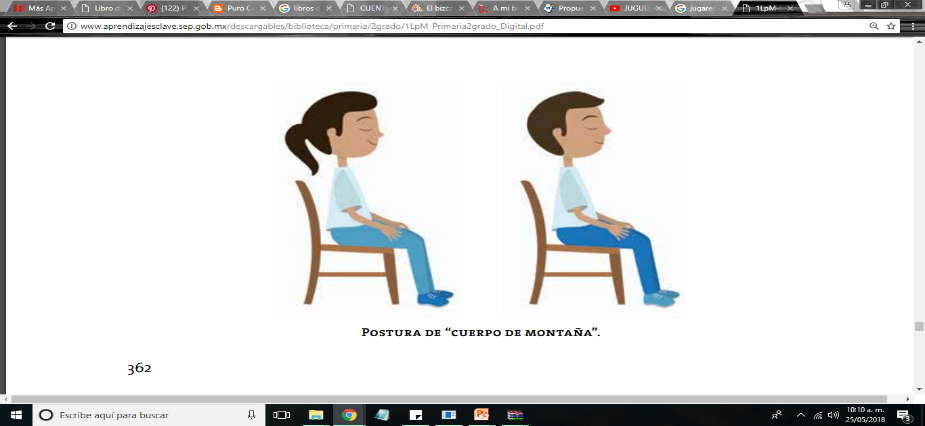 Tocar un instrumento durante un minuto y pedir que levanten la mano cuando el sonido deje de escucharse.Solicitar a varios niños que completen la frase siguiente: “Cuando veo que a alguien lo tratan mal, yo…”.DESARROLLOInvitar a los alumnos a pensar en las veces en que han tenido ganas de jugar con otros niños, pero no lo han hecho por miedo a no ser aceptados o a que aquellos piensen que no saben cómo hacerlo; dicho de otra forma, por miedo a ser excluidos.Comentar que este miedo se incrementa cuando se requiere de algún tipo de apoyo para ver, escuchar o moverse, ocurre de la misma forma cuando se es tímido.Propiciar la reflexión en torno a cómo se siente alguien cuando es rechazado y excluido durante un juego o actividad, y a cómo se siente una persona cuando recibe muestras de apoyo y se le tiene en cuenta.Invitar a los alumnos a ponerse en los zapatos del otro” y a apoyar a quienes lo necesiten. En un espacio abierto, como el patio o el jardín, forme cuatro equipos y deles las indicaciones que se presentan enseguida.• Equipo 1: cada integrante se pondrá piedras medianas (sin filo) en los zapatos.• Equipo 2: cada integrante se amarrará suavemente ambas manos con un paliacate.• Equipo 3: cada integrante se cubrirá los ojos con un paliacate o pedazo de tela suave.• Equipo 4: su tarea será auxiliar a los integrantes de los otros tres equipos en los juegos que se organicen; serán “los ayudantes”.Organizar algunos juegos de pelota en los que los tres primeros equipos estén invitados a participar.El equipo 4 estará atento por si algún integrante de los otros equipos necesita ayuda.Algunos juegos que se sugieren para los distintos equipos son los siguientes:• Equipo 1. Pida a los alumnos que, por turnos, tomen la pelota y lleguen brincando a un punto específico.• Equipo 2. Solicite que hagan un círculo y que pasen la pelota de mano en mano; cada alumno que reciba la pelota tiene que botarla tres veces.• Equipo 3. Pida a los niños que tomen la pelota por turnos y que traten de meterla en un lugar específico.• En el caso del equipo 4, pida a sus integrantes que se coloquen de manera estratégica durante los juegos, de tal forma que estén cerca de dos o tres de sus compañeros. Indíqueles que deben estar muy atentos a lo que necesiten sus compañeros para que estos logren el objetivo de cada juego en el que participen. Mencione, como ejemplo, que ayuden al compañero que tiene tapados los ojos a botar la pelota.Sugerir que los juegos sean cortos para que sea posible intercambiar los roles y que a todos les toque el turno de participar como ayudantes.CIERRE Pedir a los alumnos que respondan las preguntas siguientes: ¿qué se les hizo fácil? ¿Qué les resultó difícil? ¿Cómo pudieron hacer las tareas difíciles sin ver, sin poder caminar con facilidad o sin utilizar las manos? ¿Qué sintieron al recibir ayuda de sus compañeros? Por otra parte, pregunte a quienes participaron como ayudantes qué sintieron al poder auxiliar a otros.Invitar a los alumnos a pensar en los grupos minoritarios o vulnerables, para ello plantee preguntas como: ¿qué dificultades enfrentan algunos niños para asistir a la escuela? ¿Cómo podemos ayudar a que otros niños sean incluidos en cualquier actividad?Ampliar el contenido de esta actividad mediante la serie de cuentos y videos de Kipatla, disponible en la página del Conapred.Mencionar: Cuando algún alumno excluya a otro durante alguna actividad o juego es oportuno propiciar una reflexión, ayúdelo mediante preguntas como estas (evitando así solo darle consejos): ¿cómo quieres que sea tu salón de clases: unido o desunido? ¿Cómo puedes ayudar a tener un salón unido?Es importante que refuerce la idea de que una escuela incluyente es responsabilidad de todos.RECURSO.- Preguntas y conclusionesCRITERIO.-  - Reconoce el sentido del humor como una estrategia para reducir la tensión.INICIO Solicitar que adopten la postura de «cuerpo de montaña» (cabeza erguida, espalda derecha, cuerpo relajado, manos sobre los muslos, ojos cerrados suavemente)Tocar un instrumento durante un minuto y pedir que levanten la mano cuando el sonido deje de escucharse.Solicitar a varios niños que completen la frase siguiente: “Cuando veo que a alguien lo tratan mal, yo…”.DESARROLLOInvitar a los alumnos a pensar en las veces en que han tenido ganas de jugar con otros niños, pero no lo han hecho por miedo a no ser aceptados o a que aquellos piensen que no saben cómo hacerlo; dicho de otra forma, por miedo a ser excluidos.Comentar que este miedo se incrementa cuando se requiere de algún tipo de apoyo para ver, escuchar o moverse, ocurre de la misma forma cuando se es tímido.Propiciar la reflexión en torno a cómo se siente alguien cuando es rechazado y excluido durante un juego o actividad, y a cómo se siente una persona cuando recibe muestras de apoyo y se le tiene en cuenta.Invitar a los alumnos a ponerse en los zapatos del otro” y a apoyar a quienes lo necesiten. En un espacio abierto, como el patio o el jardín, forme cuatro equipos y deles las indicaciones que se presentan enseguida.• Equipo 1: cada integrante se pondrá piedras medianas (sin filo) en los zapatos.• Equipo 2: cada integrante se amarrará suavemente ambas manos con un paliacate.• Equipo 3: cada integrante se cubrirá los ojos con un paliacate o pedazo de tela suave.• Equipo 4: su tarea será auxiliar a los integrantes de los otros tres equipos en los juegos que se organicen; serán “los ayudantes”.Organizar algunos juegos de pelota en los que los tres primeros equipos estén invitados a participar.El equipo 4 estará atento por si algún integrante de los otros equipos necesita ayuda.Algunos juegos que se sugieren para los distintos equipos son los siguientes:• Equipo 1. Pida a los alumnos que, por turnos, tomen la pelota y lleguen brincando a un punto específico.• Equipo 2. Solicite que hagan un círculo y que pasen la pelota de mano en mano; cada alumno que reciba la pelota tiene que botarla tres veces.• Equipo 3. Pida a los niños que tomen la pelota por turnos y que traten de meterla en un lugar específico.• En el caso del equipo 4, pida a sus integrantes que se coloquen de manera estratégica durante los juegos, de tal forma que estén cerca de dos o tres de sus compañeros. Indíqueles que deben estar muy atentos a lo que necesiten sus compañeros para que estos logren el objetivo de cada juego en el que participen. Mencione, como ejemplo, que ayuden al compañero que tiene tapados los ojos a botar la pelota.Sugerir que los juegos sean cortos para que sea posible intercambiar los roles y que a todos les toque el turno de participar como ayudantes.CIERRE Pedir a los alumnos que respondan las preguntas siguientes: ¿qué se les hizo fácil? ¿Qué les resultó difícil? ¿Cómo pudieron hacer las tareas difíciles sin ver, sin poder caminar con facilidad o sin utilizar las manos? ¿Qué sintieron al recibir ayuda de sus compañeros? Por otra parte, pregunte a quienes participaron como ayudantes qué sintieron al poder auxiliar a otros.Invitar a los alumnos a pensar en los grupos minoritarios o vulnerables, para ello plantee preguntas como: ¿qué dificultades enfrentan algunos niños para asistir a la escuela? ¿Cómo podemos ayudar a que otros niños sean incluidos en cualquier actividad?Ampliar el contenido de esta actividad mediante la serie de cuentos y videos de Kipatla, disponible en la página del Conapred.Mencionar: Cuando algún alumno excluya a otro durante alguna actividad o juego es oportuno propiciar una reflexión, ayúdelo mediante preguntas como estas (evitando así solo darle consejos): ¿cómo quieres que sea tu salón de clases: unido o desunido? ¿Cómo puedes ayudar a tener un salón unido?Es importante que refuerce la idea de que una escuela incluyente es responsabilidad de todos.RECURSOS DIDÁCTICOSINICIO Solicitar que adopten la postura de «cuerpo de montaña» (cabeza erguida, espalda derecha, cuerpo relajado, manos sobre los muslos, ojos cerrados suavemente)Tocar un instrumento durante un minuto y pedir que levanten la mano cuando el sonido deje de escucharse.Solicitar a varios niños que completen la frase siguiente: “Cuando veo que a alguien lo tratan mal, yo…”.DESARROLLOInvitar a los alumnos a pensar en las veces en que han tenido ganas de jugar con otros niños, pero no lo han hecho por miedo a no ser aceptados o a que aquellos piensen que no saben cómo hacerlo; dicho de otra forma, por miedo a ser excluidos.Comentar que este miedo se incrementa cuando se requiere de algún tipo de apoyo para ver, escuchar o moverse, ocurre de la misma forma cuando se es tímido.Propiciar la reflexión en torno a cómo se siente alguien cuando es rechazado y excluido durante un juego o actividad, y a cómo se siente una persona cuando recibe muestras de apoyo y se le tiene en cuenta.Invitar a los alumnos a ponerse en los zapatos del otro” y a apoyar a quienes lo necesiten. En un espacio abierto, como el patio o el jardín, forme cuatro equipos y deles las indicaciones que se presentan enseguida.• Equipo 1: cada integrante se pondrá piedras medianas (sin filo) en los zapatos.• Equipo 2: cada integrante se amarrará suavemente ambas manos con un paliacate.• Equipo 3: cada integrante se cubrirá los ojos con un paliacate o pedazo de tela suave.• Equipo 4: su tarea será auxiliar a los integrantes de los otros tres equipos en los juegos que se organicen; serán “los ayudantes”.Organizar algunos juegos de pelota en los que los tres primeros equipos estén invitados a participar.El equipo 4 estará atento por si algún integrante de los otros equipos necesita ayuda.Algunos juegos que se sugieren para los distintos equipos son los siguientes:• Equipo 1. Pida a los alumnos que, por turnos, tomen la pelota y lleguen brincando a un punto específico.• Equipo 2. Solicite que hagan un círculo y que pasen la pelota de mano en mano; cada alumno que reciba la pelota tiene que botarla tres veces.• Equipo 3. Pida a los niños que tomen la pelota por turnos y que traten de meterla en un lugar específico.• En el caso del equipo 4, pida a sus integrantes que se coloquen de manera estratégica durante los juegos, de tal forma que estén cerca de dos o tres de sus compañeros. Indíqueles que deben estar muy atentos a lo que necesiten sus compañeros para que estos logren el objetivo de cada juego en el que participen. Mencione, como ejemplo, que ayuden al compañero que tiene tapados los ojos a botar la pelota.Sugerir que los juegos sean cortos para que sea posible intercambiar los roles y que a todos les toque el turno de participar como ayudantes.CIERRE Pedir a los alumnos que respondan las preguntas siguientes: ¿qué se les hizo fácil? ¿Qué les resultó difícil? ¿Cómo pudieron hacer las tareas difíciles sin ver, sin poder caminar con facilidad o sin utilizar las manos? ¿Qué sintieron al recibir ayuda de sus compañeros? Por otra parte, pregunte a quienes participaron como ayudantes qué sintieron al poder auxiliar a otros.Invitar a los alumnos a pensar en los grupos minoritarios o vulnerables, para ello plantee preguntas como: ¿qué dificultades enfrentan algunos niños para asistir a la escuela? ¿Cómo podemos ayudar a que otros niños sean incluidos en cualquier actividad?Ampliar el contenido de esta actividad mediante la serie de cuentos y videos de Kipatla, disponible en la página del Conapred.Mencionar: Cuando algún alumno excluya a otro durante alguna actividad o juego es oportuno propiciar una reflexión, ayúdelo mediante preguntas como estas (evitando así solo darle consejos): ¿cómo quieres que sea tu salón de clases: unido o desunido? ¿Cómo puedes ayudar a tener un salón unido?Es importante que refuerce la idea de que una escuela incluyente es responsabilidad de todos.Xilófono, triángulo, campana, barra de tono, cuenco o tambor, varias piedras medianas sin filo que quepan en un zapato, paliacates o pañuelos, pelota de goma. PÁGINAS DEL LIBRO DEL ALUMNO.- EjeTemasAprendizajes esperadosApreciación estética y creatividadImaginación y creatividad• Diseña un vestuario sencillo para la presentación frente a público.PropósitosPropósitosPropósitos1. Explorar los elementos básicos de las artes desde una perspectiva interdisciplinaria.2. Experimentar con las posibilidades expresivas de los elementos básicos de las artes.3. Promover el desarrollo del pensamiento artístico al explorar procesos de percepción, sensorialidad, emoción, imaginación, creatividad y comunicación.4. Reconocer las artes como manifestaciones culturales de la sociedad o grupo donde se producen, valorando la variedad y diversidad de expresiones.5. Identificar las etapas en la realización de un proyecto artístico.6. Desarrollar las capacidades emocionales e intelectuales para apreciar las manifestaciones artísticas.7. Propiciar ambientes de aprendizaje que permitan el intercambio y la comunicación abierta y respetuosa acerca del arte.8. Favorecer actitudes de respeto, apertura al cambio y manejo de la incertidumbre, imaginando y proponiendo soluciones creativas a diversas problemáticas que se presenten en el colectivo artístico interdisciplinario.1. Explorar los elementos básicos de las artes desde una perspectiva interdisciplinaria.2. Experimentar con las posibilidades expresivas de los elementos básicos de las artes.3. Promover el desarrollo del pensamiento artístico al explorar procesos de percepción, sensorialidad, emoción, imaginación, creatividad y comunicación.4. Reconocer las artes como manifestaciones culturales de la sociedad o grupo donde se producen, valorando la variedad y diversidad de expresiones.5. Identificar las etapas en la realización de un proyecto artístico.6. Desarrollar las capacidades emocionales e intelectuales para apreciar las manifestaciones artísticas.7. Propiciar ambientes de aprendizaje que permitan el intercambio y la comunicación abierta y respetuosa acerca del arte.8. Favorecer actitudes de respeto, apertura al cambio y manejo de la incertidumbre, imaginando y proponiendo soluciones creativas a diversas problemáticas que se presenten en el colectivo artístico interdisciplinario.1. Explorar los elementos básicos de las artes desde una perspectiva interdisciplinaria.2. Experimentar con las posibilidades expresivas de los elementos básicos de las artes.3. Promover el desarrollo del pensamiento artístico al explorar procesos de percepción, sensorialidad, emoción, imaginación, creatividad y comunicación.4. Reconocer las artes como manifestaciones culturales de la sociedad o grupo donde se producen, valorando la variedad y diversidad de expresiones.5. Identificar las etapas en la realización de un proyecto artístico.6. Desarrollar las capacidades emocionales e intelectuales para apreciar las manifestaciones artísticas.7. Propiciar ambientes de aprendizaje que permitan el intercambio y la comunicación abierta y respetuosa acerca del arte.8. Favorecer actitudes de respeto, apertura al cambio y manejo de la incertidumbre, imaginando y proponiendo soluciones creativas a diversas problemáticas que se presenten en el colectivo artístico interdisciplinario.EjeTemasAprendizajes esperadosTema de la sesiónApreciación estética y creatividadImaginación y creatividad• Diseña un vestuario sencillo para la presentación frente a público.Diseño un vestuarioSECUENCIA DIDÁCTICAEVALUACIÓNINICIO Observar el video: https://www.youtube.com/watch?v=V00M8XWQPf4 DESARROLLOPreguntar: ¿Qué te pareció la obra?, ¿de qué trata?, ¿De qué están hechos los vestuarios de los personajes?Organizar de manera original los elementos que tienen a su alcance: pañoletas, listones, distintivos de papel, playeras de colores.Elaborar su propio vestuario para cada presentación que tengan.CIERREVestir a cada personaje con lo que le corresponde.RECURSO.- EjercicioCRITERIO.- - Diseña un vestuario sencillo para la presentación frente a público.INICIO Observar el video: https://www.youtube.com/watch?v=V00M8XWQPf4 DESARROLLOPreguntar: ¿Qué te pareció la obra?, ¿de qué trata?, ¿De qué están hechos los vestuarios de los personajes?Organizar de manera original los elementos que tienen a su alcance: pañoletas, listones, distintivos de papel, playeras de colores.Elaborar su propio vestuario para cada presentación que tengan.CIERREVestir a cada personaje con lo que le corresponde.RECURSOS DIDÁCTICOSINICIO Observar el video: https://www.youtube.com/watch?v=V00M8XWQPf4 DESARROLLOPreguntar: ¿Qué te pareció la obra?, ¿de qué trata?, ¿De qué están hechos los vestuarios de los personajes?Organizar de manera original los elementos que tienen a su alcance: pañoletas, listones, distintivos de papel, playeras de colores.Elaborar su propio vestuario para cada presentación que tengan.CIERREVestir a cada personaje con lo que le corresponde.PreguntasVideoImágenesPañoletas, listones, distintivos de papel y playeras de colores.PÁGINAS DEL LIBRO DEL ALUMNO.- 